Salone del MobileMilano, 17 – 22 Aprile 2018Pad 6, Stand F68Fontana _ tabledesign Lorenzo Palmeri2018FONTANA, il nuovo tavolo disegnato da Lorenzo Palmeri per la “Prospettiva Stone” di Stone Italiana, che mette in scena una sorta di compendio delle possibilità-limite del quarzo ricomposto. Il tavolo infatti e’ progettato con una base a tronco di cono - formata da corpi tridimensionali sovrapposti realizzati a stampo con tecnologia UDesign. Una base solida in contrapposizione alle sfumature rarefatte delcolore Noisette in cui è realizzata, in finiture opache, spazzolate o super lucide e riflettenti.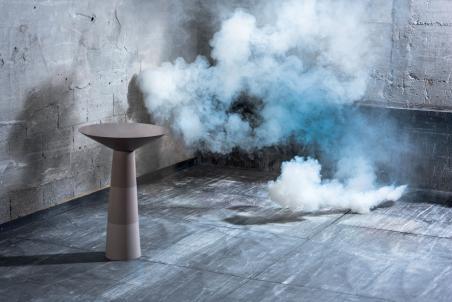 Stone Italiana - Creatività, polivalenza, capacità produttive, ricerca sono le keywords di un’azienda che fin dalla sua nascita (Verona, 1979) si pone sul mercato con un approccio all’avanguardia nella produzione del marmo e del quarzo ricomposto, con lastre di dimensioni, granulometrie e spessori differenziati per applicazioni differenti. Testimone della trasformazione del modo di pensare e usare la materia - quasi una rivoluzione semantica - Stone Italiana ha reinventato doti che si trovano in natura quali l’unicità, l’irripetibilità e la varietà, con soluzioni dalle elevate prestazioni per un mercato sempre più esigente.RobertaEusebio Ufficio Stampap.za Maria Adelaide di Savoia, 5  - 20129  MilanoTel. +39 02 20404989 |  info@robertaeusebio.it